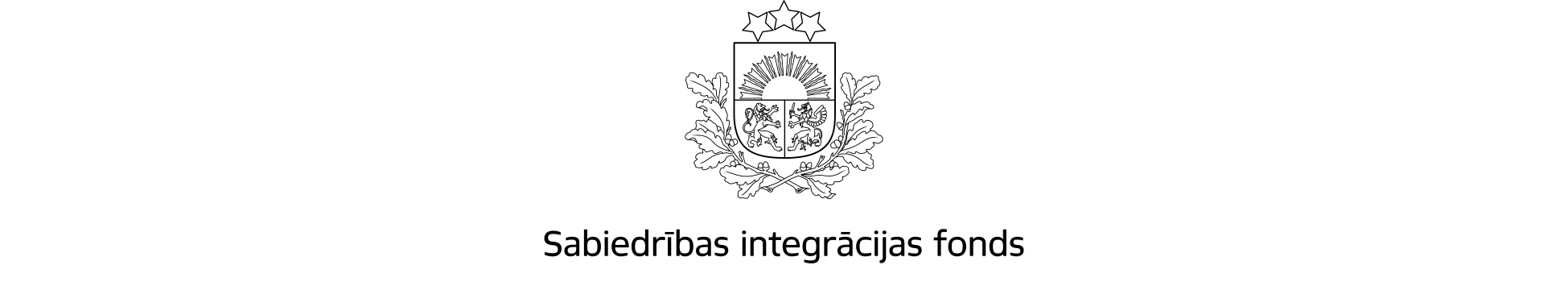 APSTIPRINĀTSar Sabiedrības integrācijas fonda padomes02.12.2022. lēmumu(Protokols Nr.11.,2.punkts)Latvijas valsts budžeta finansēta programma“Pilsoniskās līdzdalības veicināšanas programma diasporas NVO darbības atbalstam”Atklāta projektu pieteikumu konkursa nolikums2022. gadsIdentifikācijas Nr.2023.LV/DP Vispārīgie jautājumiLatvijas valsts budžeta finansētās programmas “Pilsoniskās līdzdalības veicināšanas programma diasporas NVO darbības atbalstam” (turpmāk – Programma) atklāta projektu pieteikumu konkursa (turpmāk – Konkurss) nolikums nosaka Konkursā iesniegto projektu pieteikumu iesniegšanas, vērtēšanas un finansējuma piešķiršanas kārtību.Programmas mērķis ir veicināt diasporas saiknes ar Latviju saglabāšanu, stiprinot nacionālo identitāti un diasporas pašorganizēšanos. Konkursa mērķis ir atlasīt projektus, kuru īstenošana sniegs būtisku ieguldījumu Programmas mērķa sasniegšanā.Konkursu organizē Sabiedrības integrācijas fonds (turpmāk – Fonds).Konkursa nolikums izstrādāts ņemot vērā Nacionālā attīstības plāna 2021.–2027.gadam prioritāti “Vienota, droša un atvērta sabiedrība”, Plānu darbam ar diasporu 2021.–2023. gadam, un saskaņā ar Ministru kabineta 2012. gada 29. maija noteikumiem Nr. 374 “Līdzfinansējuma piešķiršanas, vadības, uzraudzības un kontroles kārtība sabiedrības integrācijas veicināšanai un nevalstiskā sektora attīstības programmu un projektu īstenošanai”.Konkursā tiks atbalstīti projekti, kuros paredzētās aktivitātes ir vērstas uz Programmas mērķa sasniegšanu un veicinās:1.6.1.diasporas organizāciju darbības spēju stiprināšanu, t.sk. administratīvo atbalstu pamatdarbības nodrošināšanai;1.6.2. atbalstu pilsoniskās un politiskās līdzdalības, pilsoniskās izglītības un informētības         aktivitātēm ar skatu uz vēlēšanām;1.6.3.jaunu biedru piesaisti un to iesaisti organizācijas darbā, jaunu struktūrvienību vai  organizāciju izveidi;1.6.4.diasporas jauniešu organizāciju darbību, izveidi vai pastāvošas diasporas organizācijas jauniešu nodaļas izveidi un darbības stiprināšanu;1.6.5.diasporas kopienu un organizāciju savstarpējo sadarbību un sadarbību ar radniecīgām starptautiskām organizācijām pilsoniskas sabiedrības stiprināšanai un interešu pārstāvībai;1.6.6. atbalstu remigrāciju veicinošu aktivitāšu un pakalpojumu izstrādei un īstenošanai; 1.6.7.diasporas kopienu un organizāciju iniciatīvas diasporas saiknes ar Latviju (t.sk. ar Latvijas pilsonisko sabiedrību, tautsaimniecību, izglītības un zinātnes jomu, valsts pārvaldi) stiprināšanā;1.6.8. diasporas organizācijas ilgtspēju diasporai svarīgu jautājumu risināšanā un interešu pārstāvībā; 1.6.9. diasporas organizācijas un tās darbības atpazīstamību, pozitīva tēla veidošanu un iniciatīvas informācijas pieejamībai;1.6.10. diasporas organizāciju plašāku iesaisti diasporas saiknes ar Latviju stiprināšanā, t.sk. profesionālo pieredzes apmaiņu, zināšanu pārnesi un sadarbības iniciatīvas starp Latvijas un diasporas profesionāļiem un sabiedrību;1.6.11.pasākumus atbalstam diasporas kultūrvēsturiskā mantojuma saglabāšanai un tā izpētei,1.6.12. tiešsaistes risinājumu izstrādi un to pielāgošanu, komunikāciju platformu izveidi un attīstību, t.sk. interneta vietnes, portāli, interneta platformas.Projekta mērķa grupa ir Latvijas diaspora ārvalstīs.Programmā pieejamais finansējums ir 179 120 EUR, un vienam projektam pieejamais maksimālais finansējums ir 15 000 EUR.Programmas finansējums veido 100 % no projekta kopējām attiecināmajām izmaksām.Konkursā tiek atbalstīti projekti, kuros aktivitātes nav saimnieciska rakstura un ir vērstas uz Programmas mērķa sasniegšanu, un tiks sniegtas mērķa grupai bez maksas.Ja Programmas finansējums nav pietiekams visu ar projektu saistīto izmaksu segšanai, projekta īstenotājs var piesaistīt papildu finansējumu no citiem finanšu avotiem (piemēram, pašvaldības līdzfinansējumu, ziedojumus no juridiskām vai fiziskām personām) vai ieguldīt to natūrā kā brīvprātīgo darbu.Konkursā viens projektu iesniedzējs var iesniegt ne vairāk kā divus projektu pieteikumus.Projekta izmaksu attiecināmības periods ir no 2023. gada 1. janvāra līdz 2023. gada 31. oktobrim. Visām projekta aktivitātēm jābūt pabeigtām līdz 2023. gada 31. oktobrim.Projekta aktivitātes jāīsteno diasporas mītnes zemēs, Latvijā vai tiešsaistes digitālajos formātos.  Projekta pieteikuma noformēšanas un iesniegšanas kārtībaLai piedalītos Konkursā, projekta iesniedzējs sagatavo projekta pieteikumu, ietverot šādus dokumentus:projekta pieteikumu saskaņā ar šā nolikuma 1.pielikumu;projekta budžeta veidlapu saskaņā ar šā nolikuma 2.pielikumu.Projekta pieteikumu paraksta projekta iesniedzēja pārstāvēttiesīgā vai pilnvarotā persona.Projekta iesniedzējs projekta pieteikumu sagatavo latviešu valodā. Ja kāds no projekta pieteikuma dokumentiem ir svešvalodā, tam jāpievieno saskaņā ar Ministru kabineta 2000. gada 22. augusta noteikumiem Nr. 291 “Kārtība, kādā apliecināmi dokumentu tulkojumi valsts valodā” apliecināts tulkojums latviešu valodā. Par dokumentu tulkojuma atbilstību oriģinālam atbild projekta iesniedzējs.Projekta pieteikumu var iesniegt elektroniski vai papīra formā:iesniedzot projekta pieteikumu elektroniski, to noformē atbilstoši Elektronisko dokumentu likumā un Ministru kabineta 2005. gada 28. jūnija noteikumos Nr. 473 „Elektronisko dokumentu izstrādāšanas, noformēšanas, glabāšanas un aprites kārtība valsts un pašvaldību iestādēs un kārtība, kādā notiek elektronisko dokumentu aprite starp valsts un pašvaldību iestādēm vai starp šīm iestādēm un fiziskajām un juridiskajām personām” noteiktajām prasībām. Projekta pieteikumam (tajā skaitā projekta pieteikuma veidlapai un pielikumiem) jābūt parakstītam ar drošu elektronisko parakstu un apliecinātam ar laika zīmogu;iesniedzot projekta pieteikumu papīra formā, to iesniedz vienā oriģināleksemplārā, ko noformē atbilstoši Ministru kabineta 2018. gada 4. septembra noteikumiem Nr. 558 „Dokumentu izstrādāšanas un noformēšanas kārtība”. Projekta pieteikuma oriģinālam (tajā skaitā projekta pieteikuma  veidlapai un tās pielikumiem) jābūt cauršūtam (caurauklotam) un parakstītam, parakstam atšifrētam un lapām sanumurētām, kā arī jānorāda lappušu skaits un caurauklošanas datums. Projekta pieteikuma elektronisko versiju projekta iesniedzējs nosūta līdz nolikuma 2.5. punktā noteiktā termiņa beigām uz Fonda 
e-pasta adresi diaspora@sif.gov.lv, e-pasta temata ailē norādot projekta iesniedzēja nosaukumu. Projekta iesniedzējs nodrošina projekta pieteikuma elektroniskās versijas atbilstību papīra formā iesniegtajam oriģinālam.Projekta pieteikumu elektroniski iesniedz līdz 2023. gada 27. janvāra plkst. 12:00, nosūtot uz Fonda e-pasta adresi diaspora@sif.gov.lv, e-pasta temata ailē norādot projekta iesniedzēja nosaukumu. Par iesniegšanas termiņu tiek uzskatīts laiks, kad projekta pieteikums reģistrēts Fonda elektronisko sūtījumu sistēmā. Pēc projekta pieteikuma iesniegšanas projekta iesniedzējs saņems automātisku sistēmas paziņojumu par e-pasta saņemšanu, taču tā atvēršana un elektroniskā paraksta identitātes un derīguma pārbaude tiks veikta tikai pēc projektu pieteikumu iesniegšanas termiņa beigām.Projekta pieteikumu var iesniegt papīra formā, to iesniedz līdz 2023. gada 27. janvāra plkst. 12:00, nogādājot to Fondā (Raiņa bulvārī 15, Rīgā, 
LV-1050) personīgi, ar kurjeru vai nosūtot pa pastu. Pasta sūtījums projekta iesniedzējam jānogādā Fondā līdz norādītā projektu pieteikumu iesniegšanas termiņa beigām. Par projekta pieteikuma iesniegšanas termiņu tiek uzskatīts tā saņemšanas datums Fondā.Ja iesniedzējs ir diasporas organizācija, kas reģistrēta ārpus Latvijas, un plāno iesniegt projekta pieteikumu pa pastu, tad tai līdz šī nolikuma 2.5. punktā norādītajam termiņam ir jānosūta e-pasts uz Fonda e-pasta adresi diaspora@sif.gov.lv, ka projekts (norādot tā pilnu nosaukumu, organizācijas nosaukumu un valsti) papīra formātā ir nosūtīts uz Fondu. Šādā gadījumā par iesniegšanas termiņu tiek uzskatīts šī e-pasta saņemšanas datums Fondā.Projekta pieteikumu, kas saņemts pēc norādītā termiņa beigām, Fonds neizskata un par to informē projekta iesniedzēju.Projekta pieteikumu papīra formā iesniedz ievietotu slēgtā aploksnē, uz kuras norāda šādu informāciju:Prasības projekta iesniedzējam 4. Prasības sadarbības partnerim4.4. Projektā kā sadarbības partneri var iesaistīt:4.4.1.Latvijā reģistrētas diasporas biedrības vai nodibinājumus, kas pārstāv projekta mērķa grupu;4.4.2.ārvalstīs reģistrētas diasporas sabiedriskās organizācijas, kas pārstāv projekta mērķa grupu; 4.4.3.citas Latvijā reģistrētas biedrības vai nodibinājumus vai ārvalstu organizāciju pārstāvniecības, kas darbojas Latvijā;4.4.4.Latvijas valsts un pašvaldību iestādes. 4.2. Projekta pieteikumam jāpievieno sadarbības partnera (ja attiecināms) atbildīgās amatpersonas parakstīts partnerības apliecinājums (projekta pieteikuma veidlapas E sadaļa), apliecinot, ka sadarbības partneris ir iepazinies ar projekta pieteikumu un izprot savu lomu projektā. 4.3.   Sadarbības partneris neatbilst nevienam no Publisko iepirkumu likuma 42.panta pirmajā daļā minētajiem kandidātu un pretendentu izslēgšanas gadījumiem, tai skaitā Latvijas Republikā reģistrētam sadarbības partnerim nav VID administrēto nodokļu parāda uz projekta pieteikuma iesniegšanas termiņa pēdējo dienu vai dienu, kad projektu pieteikumu vērtēšanas Komisija pieņem lēmumu par projekta virzīšanu apstiprināšanai, kas pārsniedz 150,00 EUR, Fonds veiks pārbaudi VID nodokļu nodokļu parādnieku datu bāzē.4.4. Sadarbības partneris nevar būt pakalpojuma sniedzējs, t.i., sadarbības partneris nevar izrakstīt rēķinu projekta īstenotājam par projekta ietvaros sniegtiem pakalpojumiem, taču var izrakstīt par izmaksām, kas sadarbības partnerim radušās saistībā ar projektā paredzēto uzdevumu izpildi. Projekta finansējums sadarbības partnerim netiek nodots, taču izmaksas, kas sadarbības partnerim radušās saistībā ar projektā paredzēto uzdevumu izpildi, ir attiecināmās izmaksas un var tikt segtas no projektam piešķirtā Programmas finansējuma.  Sadarbības partnerim radušās izmaksas projekta īstenotājs uzskaita projekta grāmatvedībā. 4.5. Projekta iesniedzējs var noslēgt rakstisku vienošanos ar sadarbības partneri, nosakot abu pušu atbildību projekta īstenošanā, partnerim paredzētos uzdevumus un ar tiem saistītās izmaksas, samaksas kārtību un citus nosacījumus.5. Attiecināmo un neattiecināmo izmaksu nosacījumi5.1. Projekta izmaksas ir attiecināmas, ja tās atbilst šādiem nosacījumiem:5.1.1. ir nepieciešamas projekta aktivitāšu īstenošanai un Programmas mērķu sasniegšanai;5.1.2. ir paredzētas apstiprinātajā projekta pieteikumā, kā arī ir veiktas, ievērojot drošas finanšu vadības principus, tai skaitā ievērojot izmaksu lietderības, ekonomiskuma un efektivitātes principus;5.1.3. ir radušās projekta īstenošanas laikā, kas noteikts projekta īstenošanas līgumā, ir faktiski veiktas, tās ir reāli apmaksājis projekta īstenotājs līdz projekta noslēguma pārskata iesniegšanas dienai;5.1.4. ir uzskaitītas projekta īstenotāja grāmatvedības uzskaitē, ir identificējamas, nodalītas no pārējām izmaksām un pārbaudāmas, un tās apliecina attiecīgu attaisnojuma dokumentu oriģināli.5.2. Ievērojot nolikuma 5.1. apakšpunkta nosacījumus, attiecināmas ir šāda veida izmaksas:        5.2.1. projekta administratīvās izmaksas, tai skaitā:5.2.1.1.administratīvā personāla (piemēram, projekta vadītājs, grāmatvedis, asistents u.c.) atlīdzība un ar to saistītās nodokļu un nodevu izmaksas; 5.2.1.2.uz projektu attiecināmie sakaru izdevumi, ēku, biroja telpu noma un komunālie izdevumi, biroja iekārtas, inventāra un aparatūras remonta, tehniskās apkalpošanas izmaksas, biroja iekārtu un inventāra īre, citi ar projekta administrēšanu saistītie pakalpojumi;5.2.1.3.ar projekta maksājumiem saistītās bankas komisijas maksas;5.2.1.4.administratīvā personāla transporta un komandējumu izdevumi; 5.2.1.5. projekta vajadzībām lietojamās biroja un saimniecības preces;lektoru, ekspertu, mākslinieku un citu specializētu pakalpojumu sniedzēju (fizisku vai juridisku personu) izmaksas;  5.2.3.ar atalgojumu saistītie darba devēja maksājamie nodokļi atbilstoši attiecīgās valsts likumdošanai;5.2.4.vietējā transporta izmaksas (sabiedriskais transports, degviela, automašīnas vai autobusa noma);5.2.5.pasta, tālruņa un citu sakaru pakalpojumu izdevumi, tiešsaistes komunikācijas un digitālu platformu abonēšanas izmaksas;5.2.6. izdevumi komunālajiem maksājumiem;5.2.7. vietējo un ārvalstu komandējumu un darba (dienesta) braucienu izdevumi, t.sk. dienas naudas un ceļojuma apdrošināšanas izmaksas. Izmaksas par aviobiļešu iegādi ir attiecināmas, ja to iegāde ir paredzēta projekta budžetā un tās ir iegādātas ne agrāk par projekta līgumā noteikto izmaksu attiecināmības sākuma datumu. Komandējumu izdevumi atlīdzināmi saskaņā ar Ministru kabineta 2010. gada 12. oktobra noteikumiem Nr. 969 „Kārtība, kādā atlīdzināmi ar komandējumiem saistītie izdevumi”. Komandējumiem no mītnes zemes uz Latviju piemērojamas Eiropas Komisijas apstiprinātās izdevumu normas;  5.2.8. dalības maksa starptautiskajās organizācijās kalendārā gada garumā vai citas izmaksas kalendārā gada garumā, kas varētu liecināt par ekonomiski pārvaldītiem finanšu līdzekļiem;  5.2.9.  lidmašīnu biļešu apdrošināšanas izdevumi;  5.2.10.patēriņa preču (t.sk. kancelejas un biroja preču, saimniecības preču, materiālu) iegādes izmaksas;   5.2.11.informācijas un publicitātes pasākumu izmaksas (informatīvo un metodisko materiālu izdošana, tīmekļvietņu veidošana un pilnveidošana, publikācijas presē, sižeti TV, radio);5.2.12. ar projekta īstenošanu saistīto pakalpojumu izmaksas (piemēram, ēdināšanas izmaksas);5.2.13. inventāra iegādes izmaksas, t.sk. projektā var paredzēt ar Programmas mērķi saistīta materiāltehniskā nodrošinājuma iegādi (piemēram, mācību palīglīdzekļu iegādei), nepārsniedzot 10 % no projekta kopējām attiecināmajām izmaksām;telpu un materiāltehnisko līdzekļu nomas izmaksas;5.2.15.   telpu un materiāltehnisko līdzekļu uzturēšanas izdevumi;5.2.16.   citas izmaksas, kas nepieciešamas projekta aktivitāšu īstenošanai.  Neattiecināmās izmaksas:5.3.1. izmaksas, par kurām nav iesniegti izdevumus pamatojoši un maksājumus apliecinoši dokumenti;5.3.2. jebkādas skaidrā naudā veiktas izmaksas;5.3.3. izmaksas, kas jau tiek finansētas no citiem finanšu avotiem;  5.3.4. projekta pieteikuma sagatavošanas izmaksas;5.3.5. personālam izmaksātās prēmijas un dāvanas vai jebkurš cits gūtais labums, apmaksāti ikdienas ceļa izdevumi no mājām uz darbu un tml.; 5.3.6. aizdevuma pamatsummas un procentu maksājumu vai citu saistību segšanas izmaksas;5.3.7. debeta procentu maksājumi par finanšu darījumiem;5.3.8. naudas sodi, līgumsodi, nokavējuma procenti un tiesvedības izdevumi;    5.3.9. zemes un nekustamā īpašuma iegādes izmaksas;    5.3.10. būvniecības un telpu remonta izmaksas;    5.3.11. biedru nauda;    5.3.12. citas izmaksas, kas neatbilst nolikuma 5.1. un 5.2.punktā minētajiem nosacījumiem.5.4. Par nolikuma 5.2.8. apakšpunktā veiktajām izmaksām projekta iesniedzējs sniedz dokumentālu pamatojumu kopā ar starpposma vai noslēguma pārskatu.5.5. Pievienotās vērtības nodoklis (turpmāk – PVN) ir attiecināmās izmaksas, ja tas saskaņā ar normatīvajiem aktiem nav atgūstams no valsts budžeta.5.6.Ja projekta īstenotājs nav reģistrēts VID PVN maksātāju reģistrā, tas projekta budžeta izmaksas plāno ar PVN. Savukārt, ja projekta īstenotājs ir reģistrēts VID kā PVN maksātājs, PVN būs attiecināmās izmaksas tikai tad, ja projekta ietvaros netiks veikti ar PVN apliekami darījumi vai citi darījumi, uz kuriem attiecināms Pievienotās vērtības nodokļa likums. Projekta īstenotājam kopā ar projekta noslēguma pārskatu būs jāiesniedz organizācijas atbildīgās amatpersonas parakstīts apliecinājums, ka pārskatā iekļautā PVN summa nav atskaitīta kā priekšnodoklis Pievienotās vērtības nodokļa likuma XI nodaļā noteiktajā kārtībā.5.7. Ja izmaksas projektā radušās citā valūtā, kas nav euro, tās konvertējamas euro pēc Eiropas Centrālās bankas noteiktā attiecīgās valsts valūtas kursa, kas ir spēkā saimnieciskā darījuma dienā. Par Programmas finansējuma izlietošanu pilnībā atbild projekta iesniedzējs.Projektu pieteikumu vērtēšanas kārtība un kritēriji   6.1. Projektu pieteikumus vērtē Komisija saskaņā ar Komisijas nolikumu. 6.2. Komisijas sastāvā ir pa vienam pārstāvim no Ārlietu ministrijas, Kultūras ministrijas, Izglītības un zinātnes ministrija, Nevalstisko organizāciju un Ministru kabineta sadarbības memoranda īstenošanas padomes nevalstisko sektoru pārstāvošajiem locekļiem, Diasporas konsultatīvās padomes nevalstisko sektoru pārstāvošajiem locekļiem. Komisijas sastāvā esošais Fonda pārstāvis vada Komisijas darbu, bet atbilstības un kvalitātes kritēriju vērtēšanā un balsošanā nepiedalās. Projektu pieteikumu vērtēšanai var tikt piesaistīti atklātā konkursā atlasīti neatkarīgi eksperti.6.3. Projektu pieteikumu administratīvie vērtēšanas kritēriji:6.3.1.projekta pieteikums atbilst šā nolikuma 2. punktā noteiktajām projekta pieteikuma noformēšanas un iesniegšanas prasībām;6.3.2.projektam pieejamais maksimālais finansējums, projekta norises periods un vieta atbilst šā nolikuma 1.8., 1.13. un 1.14. apakšpunktā noteiktajam.6.4. Projektu pieteikumu atbilstības vērtēšanas kritēriji:6.4.1.projekta iesniedzējs atbilst šā nolikuma 3. punktā noteiktajām prasībām;6.4.2.ja projektā ir sadarbības partneris, tas atbilst šā nolikuma 4. punktā noteiktajām prasībām.6.5. Ja projekta pieteikumā tiks konstatēta neatbilstība kādam no šajā nolikumā noteiktajiem administratīvās vērtēšanas kritērijiem vai nolikuma 3.1.2 apakšpunktā noteiktajam atbilstības vērtēšanas kritērijam, Fonds, nosūtot pieprasījumu uz projekta pieteikumā norādīto projekta iesniedzēja elektroniskā pasta adresi, vienu reizi rakstiski pieprasa projekta iesniedzējam 5 (piecu) darbdienu laikā no attiecīga Fonda pieprasījuma saņemšanas dienas iesniegt papildu informāciju.6.6. Ja projekta pieteikums neatbildīs kādam no atbilstības vērtēšanas kritērijiem, tas tiks noraidīts.6.7. Projektu pieteikumu kvalitātes vērtēšanas kritēriji:6.8.Minimāli nepieciešamais punktu skaits kvalitātes vērtēšanas kritērijos:Ja projekta pieteikumam piešķirto punktu skaits kvalitātes kritērijos ir mazāks par nolikuma 6.8. apakšpunktā noteikto minimāli nepieciešamo punktu skaitu, Komisija iesaka Fonda padomei projekta pieteikumu noraidīt.6.10.  Nepieciešamības gadījumā, lai Komisija varētu pieņemt pamatotu lēmumu, Komisijai ir tiesības uzaicināt projekta iesniedzēju, lai tas klātienē vai tiešsaistē sniegtu papildu vai precizējošu informāciju, kā arī lūgt iesniegt papildu dokumentus.6.11. Projektu pieteikumus, kuri visos kvalitātes vērtēšanas kritērijos ieguvuši vismaz minimālo punktu skaitu, Komisija sakārto dilstošā secībā pēc iegūto punktu skaita. Ja vairāki projektu pieteikumi ir ieguvuši vienādu punktu skaitu, priekšroka tiek dota projekta pieteikumam, kurš ir ieguvis augstāku vidējo punktu skaitu šī nolikuma 6.7.1. un 6.7.2. apakšpunktā noteiktajos kritērijos. Pārējie projektu pieteikumi, kuriem nepietiek finansējums, tiek noraidīti. Komisija sagatavo un iesniedz Fonda padomei projektu pieteikumu vērtēšanas ziņojumu, kurā ietverts apstiprināšanai, apstiprināšanai ar nosacījumiem un noraidīšanai ieteikto projektu pieteikumu saraksts.Pamatojoties uz Komisijas iesniegto vērtēšanas ziņojumu, Fonda padome pieņem lēmumu par katra projekta pieteikuma apstiprināšanu, apstiprināšanu ar nosacījumiem vai noraidīšanu.Pieņemto lēmumu piecu darbdienu laikā pēc lēmuma pieņemšanas dienas Fonds nosūta projekta iesniedzējam uz tā norādīto e-pasta adresi. Fonda padome pieņem lēmumu par projekta pieteikuma apstiprināšanu ar nosacījumu, ja projekta pieteikumā ir konstatētas kļūdas vai nepilnības, taču piešķirto punktu skaits ir pietiekams, lai to apstiprinātu. Šādā gadījumā pirms projekta īstenošanas līguma noslēgšanas Fonds lūdz projekta iesniedzējam iesniegt projekta pieteikuma precizējumus, ar kuriem projekta pieteikumā nedrīkst izdarīt tādas izmaiņas, kas būtu varējušas ietekmēt Komisijas veikto projekta pieteikuma vērtējumu. Pieļaujamie precizējumi ir šādi:novērst informācijas pretrunas dažādās projekta pieteikuma sadaļās;precizēt projekta īstenošanas laika grafiku;precizēt projekta budžetu, ja tajā pieļautas aritmētiskas kļūdas;no projekta attiecināmajām izmaksām izslēgt izdevumus, kas nav nepieciešami projekta aktivitāšu īstenošanai vai neatbilst citiem izmaksu attiecināmības nosacījumiem;samazināt izmaksas, kas pārsniedz vidējās tirgus cenas;iesniegt papildu informāciju, ja projekta pieteikumā iekļautā informācija ir nepilnīga, neskaidra vai pretrunīga.Projekta iesniedzējs projekta pieteikuma precizējumus iesniedz Fonda padomes lēmumā par projekta pieteikuma apstiprināšanu ar nosacījumu norādītajā termiņā. Fonds 10 (desmit) darbdienu laikā izskata precizēto projekta pieteikumu un sagatavo atzinumu par lēmumā iekļauto nosacījumu izpildi. Atzinumu Fonds nosūta projekta iesniedzējam un, ja tas ir pozitīvs, vienlaikus informē par projekta īstenošanas līguma slēgšanas uzsākšanu. Ja atzinums ir negatīvs vai projekta iesniedzējs nav nodrošinājis Fonda padomes lēmumā iekļauto nosacījumu izpildi noteiktajā termiņā, projekta pieteikums ir uzskatāms par noraidītu.Projekta īstenošanas līguma slēgšanaApstiprināto projektu pieteikumu iesniedzējiem ir jānoslēdz ar Fondu projekta īstenošanas līgums. Līgumu slēdz, izmantojot nolikumam pievienoto līguma projektu (3.pielikums), kuram ir informatīvs raksturs un kuru nepieciešamības gadījumā var precizēt. Pirms projekta īstenošanas līguma noslēgšanas apstiprināto projektu iesniedzējiem jāatver projekta konts:7.2.1.Latvijā reģistrētiem projektu iesniedzējiem – Valsts kasē (var tikt izmantots jau esošs konts Valsts kasē ar nosacījumu, ka tas netiek izmantots citiem mērķiem un konta mērķis tiek nomainīts uz attiecīgo projektu);7.2.2.ārvalstī reģistrētiem projektu iesniedzējiem – mītnes valsts vai Latvijas Republikas komercbankā.Projekta iesniedzējs var atsaukt projekta pieteikumu jebkurā laikā, kamēr nav noslēgts projekta īstenošanas līgums. Ja projekta iesniedzējs 30 (trīsdesmit) dienu laikā no dienas, kad saņemts lēmums par projekta pieteikuma apstiprināšanu vai šā nolikuma 6.16. apakšpunktā minētais atzinums par lēmumā iekļauto nosacījumu izpildi, nenoslēdz projekta īstenošanas līgumu vai līdz līguma noslēgšanai atsauc projekta pieteikumu, projekta iesniedzējs zaudē tiesības noslēgt projekta īstenošanas līgumu. Šajā gadījumā Fonds pieņem lēmumu slēgt projekta īstenošanas līgumu ar projekta iesniedzēju, kura iesniegtais projekts ir nākamais Komisijas sagatavotā projektu pieteikumu vērtēšanas ziņojuma projektu pieteikumu sarakstā un visos nolikuma 6.8. punktā noteiktajos kvalitātes vērtēšanas kritērijos ir ieguvis vismaz minimālo punktu skaitu.Fonds 5 (piecu) darbdienu laikā pēc visu projektu īstenošanas līgumu noslēgšanas publicē noslēgto līgumu sarakstu tīmekļa vietnē www.sif.gov.lv.Pielikumi1.pielikums “Projekta pieteikuma veidlapa”;2.pielikums “Projekta budžeta veidlapa”;3.pielikums “Līguma projekts”.Sabiedrības integrācijas fondamRaiņa bulvārī 15, Rīgā, LV-1050Projekta iesniedzēja nosaukums un adreseProjekta “projekta nosaukums” pieteikumsLatvijas valsts budžeta finansētās programmas “Pilsoniskās līdzdalības veicināšanas programma diasporas NVO darbības atbalstam” projektu pieteikumu konkursamPrasībaIesniedzamie dokumenti prasības apliecināšanaiProjekta pieteikumu var iesniegt:ārvalstī reģistrēta sabiedriskā organizācija, kas pārstāv Latvijas diasporu ārvalstīs;Latvijas Republikā reģistrēta biedrība vai nodibinājums, kas pārstāv Latvijas diasporu ārvalstīs, Latvijā un/vai starptautiski.Diasporas interešu pārstāvība ir primārais organizācijas darbības mērķis.Aizpildīta projekta pieteikuma veidlapa atbilstoši šā nolikuma 1. pielikumam. Projekta iesniedzējs neatbilst nevienam no Publisko iepirkumu likuma 42.panta pirmajā daļā minētajiem kandidātu un pretendentu izslēgšanas gadījumiem.Projekta iesniedzēja apliecinājums projekta pieteikuma veidlapas 
D sadaļā.Par to, vai Latvijas Republikā reģistrētam projekta iesniedzējam nav Valsts ieņēmumu dienesta (turpmāk – VID) administrēto nodokļu parāda uz projekta pieteikuma iesniegšanas termiņa pēdējo dienu vai dienu, kad projektu pieteikumu vērtēšanas komisija (turpmāk – Komisija) pieņem lēmumu par projekta virzīšanu apstiprināšanai, kas pārsniedz 150,00 EUR, Fonds veiks pārbaudi VID nodokļu parādnieku datu bāzē.Projekta iesniedzējs par tām pašām projekta attiecināmajām izmaksām, par kurām iesniegts projekta pieteikums, nav saņēmis un nesaņems finansējumu no citiem avotiem.Projekta iesniedzēja apliecinājums projekta pieteikuma veidlapas 
D sadaļā.Projekta iesniedzējam nav neatbilstoši veiktu izdevumu maksājumu parādu citos projektos, kas tiek finansēti no valsts vai pašvaldību budžeta vai Eiropas Savienības politiku instrumentu un pārējām ārvalstu finanšu palīdzības programmām.Projekta iesniedzēja apliecinājums projekta pieteikuma veidlapas 
D sadaļā.Konkursā uz finansējumu nevar pretendēt šādas organizācijas:darba devēju organizācijas un to apvienības;politiskās partijas un to apvienības;dzīvokļu apsaimniekošanas biedrības.Projekta pieteikuma A sadaļa.3.1.6. Projekta iesniedzējs neplāno darboties kā starpnieks, tam jābūt tieši iesaistītam projekta pieteikuma sagatavošanā un projekta īstenošanā.3.2.6. Atbilstoši aizpildīta projekta pieteikuma veidlapa.Nr.KritērijsMaksimālais punktu skaitsPunktu skala6.7.1.Projekta ieguldījums Programmas mērķa sasniegšanai3(3 punkti) Projekta pieteikumā plānotās aktivitātes ir vērstas uz Programmas mērķi un nacionālās identitātes stiprināšanu ilgtermiņā.(2 punkti) Projekta pieteikumā plānotās aktivitātes ir vērstas uz Programmas mērķi, bet tās neveicina noturīga ieguldījuma veidošanos saiknes saglabāšanā ar Latviju ilgtermiņā.(1 punkts) Projekta pietekumā plānotās aktivitātes daļēji vērstas uz Programmas mērķi. (0 punkti) Projekta pieteikumā plānotās aktivitātes nav vērstas uz Programmas mērķi. 6.7.2.Projekta aktivitāšu novērtējums3(3 punkti) Projekta pieteikumā plānotās aktivitātes ir skaidri aprakstītas un pamatotas. Projekta aktivitāšu kopums veicinās projektā definēto mērķu un sagaidāmo rezultātu sasniegšanu. Aktivitātes atbilst nolikuma 1.6. apakšpunktam.(2 punkti)  Projekta pieteikumā dažām no plānotajām aktivitātēm trūkst detalizētāka pamatojuma. Taču projekta aktivitāšu kopums veicinās projektā definētā mērķa un sagaidāmo rezultātu sasniegšanu. Aktivitātes atbilst nolikuma 1.6. apakšpunktam.(1 punkts) Projekta pietiekumā plānotās aktivitātes ir vispārīgi aprakstītas, vietām trūkst  pamatojums to nepieciešamībai. Projekta aktivitāšu kopums zināmā mērā veicinās projektā definēto mērķu un sagaidāmo rezultātu sasniegšanu. Aktivitātes atbilst nolikuma 1.6. apakšpunktam.(0 punkti) Projekta pieteikumā plānotās aktivitātes un/vai aktivitāšu plāns ir vāji izstrādāts, sniegtā informācija nav pietiekama, lai izvērtētu aktivitāšu atbilstību un nepieciešamību. Projekta īstenošana ar lielāku varbūtību nesniegs ieguldījumu Programmas mērķa un sagaidāmo rezultātu sasniegšanā.6.7.3.Projekta iesniedzēja līdzšinējā darbības pieredze liecina par labas pārvaldības principu ievērošanu 1(1 punkts) Pieejama projekta iesniedzēja publiskota (organizācijas tīmekļa vietnē un/vai sociālajos tīklos) informācija: kontaktinformācija, informācija par pārvaldes un izpildinstitūcijas pārstāvjiem (Padome, valde, direktors u.tml.), statūti (vismaz biedru uzņemšanas kārtība). Projekta pieteikuma A1 sadaļā sniegta informācija par organizācijas lēmumu pieņemšanas procesu (komunikāciju, plānošanu, izpildes kontroli); par organizācijas piesaistītā finansējuma, tai skaitā ziedojumu, pieņemšanas un izlietošanas principiem; par jebkāda veida diskriminācijas nepieļaušanu.(0,5 punkti) Pieejama projekta iesniedzēja publiskota (organizācijas tīmekļa vietnē un/vai sociālajos tīklos) informācija: kontaktinformācija, informācija par pārvaldes un izpildinstitūcijas pārstāvjiem (Padome, valde, direktors u.tml.), statūti (vismaz biedru uzņemšanas kārtība).(0 punkti) No publiski pieejamās informācijas nevar pārliecināties par projekta iesniedzēja labas pārvaldības principu ievērošanu. Informācija nav viegli pieejama.6.7.4.Projektā sagaidāmo rezultātu atbilstība paredzētajām aktivitātēm 5(5 punkti) Projekta pieteikums ietver pārbaudāmus rezultātu rādītājus un tie ir precīzi definēti plānotajam projekta pieteikumā. Norādīti konkrēti informācijas avoti to izmērīšanai un pārbaudīšanai.(3 punkti) Atsevišķiem projekta pieteikumā norādītajiem rezultātiem pietrūkst pārbaudāmi rādītāji, bet tie ir precīzi definēti plānotajam projekta pieteikumā, daļēji norādīti informācijas avoti to izmērīšanai un pārbaudīšanai.(1 punkts) Vismaz pusei no projekta pieteikumā norādītajiem rezultātiem pietrūkst pārbaudāmi rādītāji, nav definēti informācijas avoti to izmērīšanai un pārbaudīšanai. (0 punkti) Projekta pieteikumā nav norādīti pārbaudāmi rezultātu rādītāji, nav definēti paņēmieni un informācijas avoti to izmērīšanai un pārbaudīšanai6.7.5.Plānoto izmaksu atbilstība plānotajām aktivitātēm un rezultātiem5(5 punkti) Visas projekta budžetā paredzētās izmaksas ir atbilstošas, pamatotas un nepieciešamas projekta mērķa un rezultātu sasniegšanai.(3 punkti) Visas projekta budžetā paredzētās izmaksas ir atbilstošas, taču daļai (ne vairāk kā 20 %) nav sniegts pamatojums un nepieciešamība projekta ieviešanai.(1 punkts) Daļa (ne vairāk kā 40 %) no budžetā plānotajām izmaksām nav atbilstošas, pamatotas un nepieciešamas projekta ieviešanai.(0 punkti) Vairāk nekā 40 % no budžetā plānotajām izmaksām nav atbilstošas, pamatotas un nepieciešamas projekta ieviešanaiKopāKopā17 KritērijsMinimāli nepieciešamais punktu skaits6.7.1.16.7.2.16.7.4.16.7.5.1Kopējais punktu skaits visos nolikuma 6.7. punktā noteiktajos kritērijos10